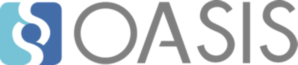 OASIS Committee NotePlaybook Requirements Version 1.0Committee Note Draft 0101 April 2020This version:https://docs.oasis-open.org/cacao/playbook-requirements/v1.0/cnd01/playbook-requirements-v1.0-cnd01.docx (Authoritative)https://docs.oasis-open.org/cacao/playbook-requirements/v1.0/cnd01/playbook-requirements-v1.0-cnd01.htmlhttps://docs.oasis-open.org/cacao/playbook-requirements/v1.0/cnd01/playbook-requirements-v1.0-cnd01.pdfPrevious version:N/ALatest version:https://docs.oasis-open.org/cacao/playbook-requirements/v1.0/playbook-requirements-v1.0.docx (Authoritative)https://docs.oasis-open.org/cacao/playbook-requirements/v1.0/playbook-requirements-v1.0.htmlhttps://docs.oasis-open.org/cacao/playbook-requirements/v1.0/playbook-requirements-v1.0.pdfTechnical Committee:OASIS Collaborative Automated Course of Action Operations (CACAO) for Cyber Security TCChairs:Bret Jordan (bret.jordan@broadcom.com), BroadcomAllan Thomson (athomson@lookingglasscyber.com), LookingGlassEditors:Bret Jordan (bret.jordan@broadcom.com), BroadcomAllan Thomson (athomson@lookingglasscyber.com), LookingGlassRelated work:This document is related to:Collaborative Automated Course of Action Operations (CACAO) for Cyber Security. Edited by Bret Jordan, Allan Thomson, and Jyoti Verma. https://tools.ietf.org/html/draft-jordan-cacao-introduction-01.Abstract:To defend against threat actors and their tactics, techniques, and procedures, organizations need to identify, create, document and test investigative, preventive, mitigative, and remediative steps. These steps, when grouped together, form a cyber security playbook that can be used to protect organizational systems, networks, data, and users.This document defines the core requirements for how cyber security playbooks can be created, documented, and shared in a structured and standardized way across organizational boundaries and technological solutions.Status:This is a Non-Standards Track Work Product.This document was last revised or approved by the OASIS Collaborative Automated Course of Action Operations (CACAO) for Cyber Security TC on the above date. The level of approval is also listed above. Check the "Latest version" location noted above for possible later revisions of this document. Any other numbered Versions and other technical work produced by the Technical Committee (TC) are listed at https://www.oasis-open.org/committees/tc_home.php?wg_abbrev=cacao#technical.TC members should send comments on this document to the TC's email list. Others should send comments to the TC's public comment list, after subscribing to it by following the instructions at the "Send A Comment" button on the TC's web page at https://www.oasis-open.org/committees/cacao/.This document is provided under the Non-Assertion Mode of the OASIS IPR Policy, the mode chosen when the Technical Committee was established. For information on whether any patents have been disclosed that may be essential to implementing this document, and any offers of patent licensing terms, please refer to the Intellectual Property Rights section of the TC's web page (https://www.oasis-open.org/committees/cacao/ipr.php).Citation format:When referencing this document the following citation format should be used:[Playbook-Requirements-v1.0]Playbook Requirements Version 1.0. Edited by Bret Jordan and Allan Thomson. 01 April 2020. OASIS Committee Note Draft 01. https://docs.oasis-open.org/cacao/playbook-requirements/v1.0/cnd01/playbook-requirements-v1.0-cnd01.html. Latest version: https://docs.oasis-open.org/cacao/playbook-requirements/v1.0/playbook-requirements-v1.0.html.NoticesCopyright © OASIS Open 2020.  All Rights Reserved.All capitalized terms in the following text have the meanings assigned to them in the OASIS Intellectual Property Rights Policy (the "OASIS IPR Policy"). The full Policy may be found at the OASIS website.This document and translations of it may be copied and furnished to others, and derivative works that comment on or otherwise explain it or assist in its implementation may be prepared, copied, published, and distributed, in whole or in part, without restriction of any kind, provided that the above copyright notice and this section are included on all such copies and derivative works. However, this document itself may not be modified in any way, including by removing the copyright notice or references to OASIS, except as needed for the purpose of developing any document or deliverable produced by an OASIS Technical Committee (in which case the rules applicable to copyrights, as set forth in the OASIS IPR Policy, must be followed) or as required to translate it into languages other than English.The limited permissions granted above are perpetual and will not be revoked by OASIS or its successors or assigns.This document and the information contained herein is provided on an "AS IS" basis and OASIS DISCLAIMS ALL WARRANTIES, EXPRESS OR IMPLIED, INCLUDING BUT NOT LIMITED TO ANY WARRANTY THAT THE USE OF THE INFORMATION HEREIN WILL NOT INFRINGE ANY OWNERSHIP RIGHTS OR ANY IMPLIED WARRANTIES OF MERCHANTABILITY OR FITNESS FOR A PARTICULAR PURPOSE.OASIS requests that any OASIS Party or any other party that believes it has patent claims that would necessarily be infringed by implementations of this OASIS Committee Specification or OASIS Standard, to notify OASIS TC Administrator and provide an indication of its willingness to grant patent licenses to such patent claims in a manner consistent with the IPR Mode of the OASIS Technical Committee that produced this specification.OASIS invites any party to contact the OASIS TC Administrator if it is aware of a claim of ownership of any patent claims that would necessarily be infringed by implementations of this specification by a patent holder that is not willing to provide a license to such patent claims in a manner consistent with the IPR Mode of the OASIS Technical Committee that produced this specification. OASIS may include such claims on its website, but disclaims any obligation to do so.OASIS takes no position regarding the validity or scope of any intellectual property or other rights that might be claimed to pertain to the implementation or use of the technology described in this document or the extent to which any license under such rights might or might not be available; neither does it represent that it has made any effort to identify any such rights. Information on OASIS' procedures with respect to rights in any document or deliverable produced by an OASIS Technical Committee can be found on the OASIS website. Copies of claims of rights made available for publication and any assurances of licenses to be made available, or the result of an attempt made to obtain a general license or permission for the use of such proprietary rights by implementers or users of this OASIS Committee Specification or OASIS Standard, can be obtained from the OASIS TC Administrator. OASIS makes no representation that any information or list of intellectual property rights will at any time be complete, or that any claims in such list are, in fact, Essential Claims.The name "OASIS" is a trademark of OASIS, the owner and developer of this specification, and should be used only to refer to the organization and its official outputs. OASIS welcomes reference to, and implementation and use of, specifications, while reserving the right to enforce its marks against misleading uses. Please see https://www.oasis-open.org/policies-guidelines/trademark for above guidance.Table of Contents1 Introduction	51.1 IPR Policy	51.2 Non-Normative References	51.3 Overview	52 Requirements	72.1 Development	72.2 Interoperability	72.3 Actions	72.4 Control Logic	82.5 Identifiers	82.6 Targeting	92.7 Testing	92.8 Reporting	102.9 Signatures	102.10 Security	112.11 Separation	112.12 Marking	11Appendix A.	Acknowledgments	13Appendix B.	Revision History	151 IntroductionTo defend against threat actors and their tactics, techniques, and procedures, organizations need to identify, create, document and test investigative, preventive, mitigative, and remediative steps. These steps, when grouped together, form a cyber security playbook that can be used to protect organizational systems, networks, data, and users. To enable organizations to respond to threats in cyber relevant time, security teams need to be able to automate the creation, sharing, parsing, and execution of cyber security playbooks. Each type of cyber security playbook, such as investigation, prevention, mitigation and remediation will consist of a sequence of actions that can be executed by the various technological solutions that can act on those actions whether those actions are executed by a machine, a human, or a combination of the two. These playbooks need to be referenceable by other shared cyber threat intelligence that provides support for related data such as threat actors, campaigns, intrusion sets, malware, attack patterns, and other adversarial tactics, techniques, and procedures.This document defines the core requirements for how cyber security playbooks can be created, documented, and shared in a structured and standardized way across organizational boundaries and technological solutions.1.1 IPR PolicyThis document is provided under the Non-Assertion Mode of the OASIS IPR Policy, the mode chosen when the Technical Committee was established. For information on whether any patents have been disclosed that may be essential to implementing this specification, and any offers of patent licensing terms, please refer to the Intellectual Property Rights section of the TC’s web page (https://www.oasis-open.org/committees/cti/ipr.php).1.2 Non-Normative References[RFC4122]	Leach, P., Mealling, M., and R. Salz, "A Universally Unique IDentifier (UUID) URN Namespace", RFC 4122, DOI 10.17487/RFC4122, July 2005, http://www.rfc-editor.org/info/rfc4122.1.3 Overview The requirements for cyber security playbooks naturally fall into several Playbook Information Domains (PID) as depicted in Figure 1 (below). Requirements in each PID are listed in the indicated section of this requirement document.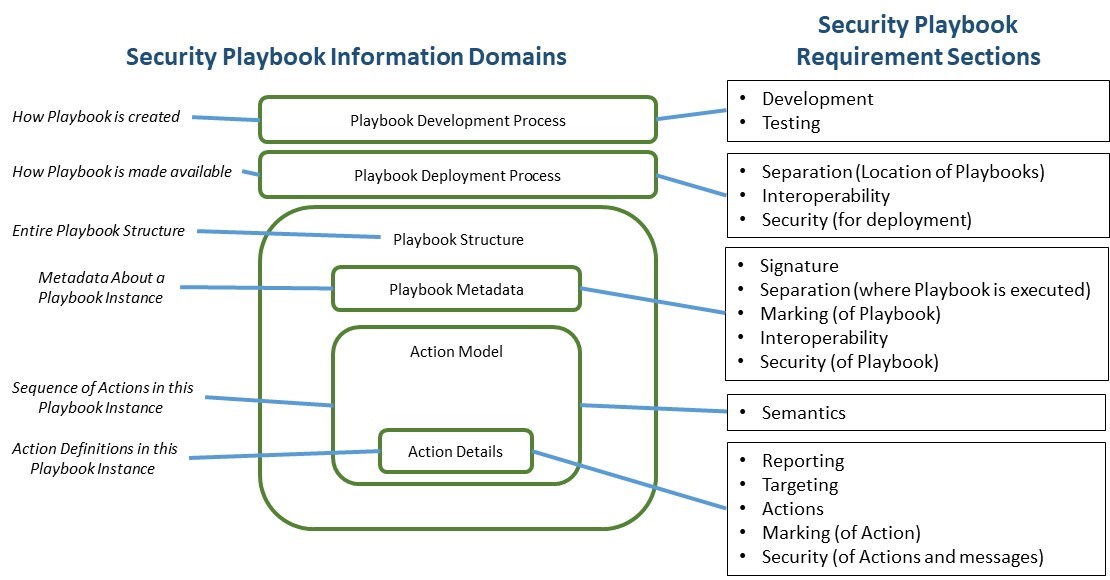 Figure 1 - Playbook Requirements DomainsPlaybook Development Process (PID.Dev) Requirements Provides guidance on the playbook development/testing process such as: acceptable development practices and verification/validation testing necessary for acceptance of new playbooks.Playbook Deployment Process (PID.Dep) RequirementsProvides guidance on how to make a playbook available to the community where each community have their own defined requirements for acceptance of intelligence including playbooks.Playbook Structure (PID.Struct) Requirements Defines the overarching structure of a playbook including mandatory/optional sections and overarching structure and formatting.Playbook Metadata (PID.Meta) Requirements Defines the mandatory/optional data that goes with each playbook instance.Action Model (PID.ActModel) Requirements Defines the flow of actions within a playbook including the sequence, control flow and logic, temporal requirements, flow decisions, and alternate paths.Action Detail (PID.ActDetail) Requirements Defines the mandatory/optional data that goes with each action in the playbook. Note that each unique action is defined only once, even though the action may be referenced multiple times in the action model.2 RequirementsThe following section defines the core requirements that are needed to support the creation, sharing, and deployment of cyber security playbooks.2.1 Development2.2 Interoperability2.3 Actions2.4 Control Logic2.5 Identifiers2.6 Targeting2.7 Testing2.8 Reporting2.9 Signatures2.10 Security2.11 Separation2.12 MarkingAcknowledgmentsParticipants:The following individuals were members of the OASIS CACAO Technical Committee during the creation of this document and their contributions are gratefully acknowledged:Anup Ghosh, AccenturePatrick Maroney, AT&TDean Thompson, Australia and New Zealand Banking Group (ANZ Bank)JR Jewczyk, Bank of MontrealBret Jordan, BroadcomArnaud Taddei, BroadcomAlexandre Dulaunoy, CIRCLOmar Santos, Cisco SystemsNaasief Edross, Cisco SystemsJyoti Verma, Cisco SystemsArsalan Iqbal, CTM360Avkash Kathiriya, Cyware LabsRyan Joyce, DarkLight, Inc.Ryan Hohimer, DarkLight, Inc.Shawn Riley, DarkLight, Inc.Preston Werntz, DHS Office of Cybersecurity and Communications (CS&C)Michael Rosa, DHS Office of Cybersecurity and Communications (CS&C)Marko Dragoljevic, EclecticIQChristopher O'Brien, EclecticIQAukjan van Belkum, EclecticIQVincent Lopez, Financial Services Information Sharing and Analysis Center (FS-ISAC)Colby DeRodeff, FireEye, Inc.Henry Peltokangas, FireEye, Inc.James Meck, FireEye, Inc.Paul Patrick, FireEye, Inc.Gerald Stueve, FornetixRyusuke Masuoka, Fujitsu LimitedToshitaka Satomi, Fujitsu LimitedKoji Yamada, Fujitsu LimitedDanny Martinez, G2, Inc.Stephanie Hazlewood, IBMMahbod Tavallaee, IBMSrinivas Tummalapenta, IBMEmily Ratliff, IBMJason Keirstead, IBMJohn Morris, IBMJoerg Eschweiler, IndividualTerry MacDonald, IndividualAnil Saldanha, IndividualFrans Schippers, IndividualRodger Frank, Johns Hopkins University Applied Physics LaboratoryJorge Aviles, Johns Hopkins University Applied Physics LaboratoryNam Le, Johns Hopkins University Applied Physics LaboratoryTim Zhan, Johns Hopkins University Applied Physics LaboratoryKarin Marr, Johns Hopkins University Applied Physics LaboratoryAllan Thomson, LookingGlassChris Dahlheimer, LookingGlassJason Webb, LookingGlassIvan Kirillov, Mitre CorporationBob Natale, Mitre CorporationDavid Kemp, National Security AgencyDaniel Dye, NC4Hiroshi Takechi, NEC CorporationChristian Hunt, New Context Services, Inc.Andrew Storms, New Context Services, Inc.Stephen Banghart, NISTDavid Darnell, North American Energy Standards BoardCheolho Lee, NSRILior Kolnik, Palo Alto NetworksDuncan Sparrell, sFractal Consulting LLCTom Maier, Siemens AGMarco Caselli, Siemens AGCurtis Kostrosky, Symantec Corp.JP Bourget, SyncurityAndrew Pendergast, ThreatConnect, Inc.Ryan Trost, ThreatQuotient, Inc.Franck Quinard, TIBCO Software Inc.Toby Considine, University of North Carolina at Chapel HillVasileios Mavroeidis, University of Oslo Revision HistoryRequirementDetailsPIDDEV.1Release In PhasesBreak the CACAO playbook work into release phases PID.DevDEV.2Minimally Viable Product (MVP)Try to get "minimally viable product" out sooner rather than later (i.e., do not wait until a full and "complete" standard done, which will take much more time.)PID.AllRequirementDetailsPIDINTEROP.1Vendor and Source AgnosticSupport deployment and use within an enterprise consisting of different vendors. Allow sharing of playbooks between enterprises with different environments, solutions, and vendorsPID.DepINTEROP.2ExtensionsSupport vendor-specific extensionsPID.DepRequirementDetailsPIDACT.1Multiple ActionsThe solution needs to support the ability to document one or more actions that can be processed in a batch manner or as-a-group conceptPID.Struct; PID.ActModelACT.2Sequencing of ActionsActions often have to be done in a very specific orderPID.Struct; PID.ActModelACT.3Back Out StepsPID.Struct; PID.ActModelACT.4Combination of ActionsThe ability to define an ordered list of atomic actions that must be executed as a combined set rather than as a sequence. For example: deny + log, allow + log, redirect + log. PID.Struct; PID.ActModelACT.5Support Different Action TypesThe solution needs to support the following types of actions: Machine automation, Human actions / intervention, High level conceptual actionsPID.Struct; PID.ActModelPID.ActDetailACT.6Handle Atomic and Non-Atomic ActionsNeeds ability for systems to have option to support both atomic and non-atomic transactionsExample: 1 sequence of actions provided but a system can be provisioned with option to treat entire sequence as atomic (i.e. one failure causes the entire sequence to be rejected) or non-atomic where the system can continue to operate through the sequence with errors being recorded but not treated as dataPID.Struct;PID.ActModelPID.ActDetailRequirementDetailsPIDLOGIC.1Temporal LogicSometimes actions can only be performed at certain times or after a certain amount of time has passed after the previous action. (Window of opportunity. Example: Must I act now? If I don’t act now, will the opportunity close? Will the response action be different later?) PID.Struct; PID.ActModelLOGIC.2Conditional LogicOften actions need to be performed based on environmental data or outcomes of previous actionsPID.Struct; PID.ActModelRequirementDetailsPIDIDENT.1System IntegrationNeeds to integrate with other systems globally. Needs to support a globally unique ID like a UUIDv4 [RFC4122] for projects and individual actions.PID.Dep; 
PID.MetaIDENT.2MonitoringAll transactions need to be able to be monitored. This means responses and notifications need a way to be tied back to the original requestPID.Dep; PID.MetaRequirementDetailsPIDTARGET.1VersioningAllow actions, projects, and templates to be versioned. Support both incremental and semantic versioning.PID.Meta;PID.ActModel;PID.ActDetailTARGET.2System / Group TargetingIdentify specific machines, devices, software, general classes of systems (e.g., Windows 10), teams (SoC Team / Network Team), and individuals (CISO).PID.Meta;PID.ActModel;PID.ActDetailRequirementDetailsPIDTEST.1ScopeMachine automationHuman actions / intervention High level conceptual actionsPID.Dev;PID.Dep;PID.Meta;PID.ActModel;PID.ActDetailTEST.2Dry-Run CapabilitiesIncluding what-if deploymentsPID.Dev;PID.Dep;PID.Meta;PID.ActModel;PID.ActDetailTEST.3Playbook Validation Before DeploymentAbility to validate that a playbook is correctly formed syntactically and semantically would execute without significant failuresPID.Dev;PID.DepPID.StructPID.ActModelPID.ActDetailRequirementDetailsPIDREPORT.1General ReportingProvide full reporting on the processing of each action including supporting the needs for mandatory reporting requirements. PID.DepPID.MetaREPORT.2AuditingMust have a timestamp and information regarding the original request or rule that caused the event for full auditing capabilities.PID.DepPID.MetaREPORT.3Report DeliveryCould be either synchronously requested or an asynchronous event (syslog) with periodic updatesPID.DepPID.StructRequirementDetailsPIDSIG.1Basic Digital SignaturesAbility to digitally sign playbooks and their various parts and even sub partsPID.MetaPID.StructPID.ActModelSIG.2Layered / Multiple SignaturesAbility to support multiple digital signatures of the same thingPID.MetaPID.StructPID.ActModelSIG.3Semantic SignaturesAbility for multiple independent organizations to sign and verify the correctness, accuracy, and validity of the playbookPID.MetaPID.StructPID.ActModelRequirementDetailsPIDSEC.1Integrity and AuthenticationSupport full data protection, integrity and authenticationPID.DepPID.StructSEC.2TransportAll requests and responses must be conveyed over a secure (encrypted and authenticated) transport protocol such as HTTPS (but not limited).PID.DepPID.StructSEC.3Delivery OptionsBoth direct delivery and publish/subscribe solutionsPID.DepPID.StructRequirementDetailsPIDSEP.1PortabilityPlaybooks may be defined in one environment and executed or deployed to a different operational environment. Meaning, the security environment executing the playbook will likely be different from where the playbook was defined.PID.DepSEP.2Authorization RequirementsFor a playbook to execute correctly it must have authorization in the operational environment where it is executed.PID.DepPID.MetaRequirementDetailsPIDMARK.1Object Level MarkingsNeed ability to support data marking at a Playbook level such as TLP Red for the entire playbookPID.DepPID.MetaPID.StructPID.ActModelPID.ActDetailMARK.2Granular MarkingsNeed ability to support data marking at specific control blocks within a PlaybookPID.DepPID.MetaPID.StructPID.ActModelPID.ActDetailMARK.3LicensingNeed ability to support and include and/or reference one or more licenses that apply to the playbook such that its clear what rules apply to the use, distribution and modification (if applicable) to the playbook. If a playbook license allows modification by another party then the playbook license may require referencing both the original/downstream license as well as any additional license information changes introduced by the downstream party.The license information should also include what party is asserting the license and what specific content it relates to in the playbook (all, subset...etc). PID.DepPID.MetaPID.StructRevisionDateEditorChanges Made012020-01-27Bret Jordan,Allan ThomsonInitial version022020-02-20Bret Jordan,Allan ThomsonAdded licensing to requirements. Moved terminology into a separate document.